Die gerade Rhythmuspyramide:Ganze Note / Ganze Pause
Die ganze Note klingt den ganzen Takt lang. Beim 4/4-Takt 4 Viertel lang.Halbe Note / Halbe Pause
Im 4/4-Takt finden 2 Halbe Noten Platz.Viertel Note / Viertel Pause
Auf jede Zählzeit des 4/4-Takt kommt eine Viertel Note.Achtel Note / Achtel Pause
Acht Achtel passen in den 4/4-Takt. Stehen die Achtel Noten einzeln, so werden Sie mit einem Fähnchen geschrieben. Kann man sie zu Gruppen von 2 oder mehr Achteln zusammenfassen, so werden sie mit einem gemeinsamen Balken verbunden. Die Achtel Pause wird mit einem Häkchen geschrieben.Sechzehntel Note / Sechzehntel Pause
16 Sechzehntel pro 4/4-Takt. Einzelne Sechzehntel werden mit einem Doppelfähnchen geschrieben. Bei Gruppierung werden sie durch einen Doppelbalken verbunden.Übung, Rhythmuspyramide: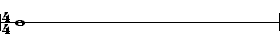 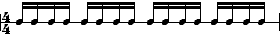 Weitere Übungen1.2.3.4. 5.Bei diesen Übungen werden die gelernten Viertel- und Achtelfiguren miteinander kombiniert. Versuche jeweils einen halben Takt als Einheit zu erfassen und die zuvor auswendig gelernte Figur abzurufen.1.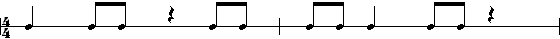 2.
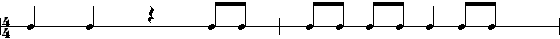 3.
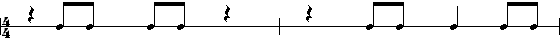 4.
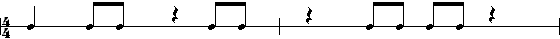 5.
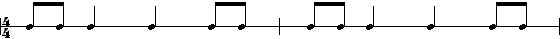 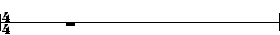 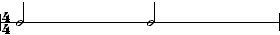 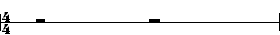 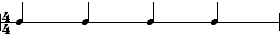 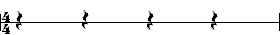 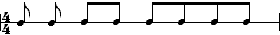 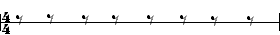 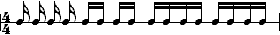 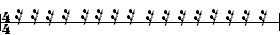 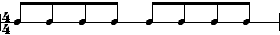 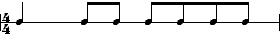 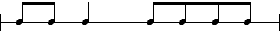 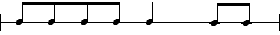 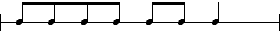 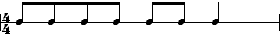 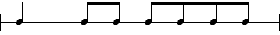 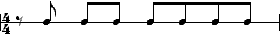 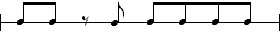 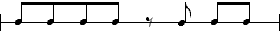 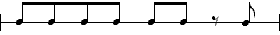 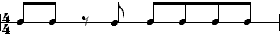 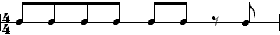 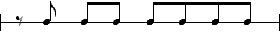 